ΔΕΛΤΙΟ ΕΝΗΜΕΡΩΣΗΣ5η ΣΥΝΑΥΛΙΑ ΘΡΗΣΚΕΥΤΙΚΗΣ ΜΟΥΣΙΚΗΣΗ Περιφέρεια Ανατολικής Μακεδονίας Θράκης – Περιφερειακή Ενότητα Έβρου, εν όψει της εορτής του Πάσχα, διοργανώνει την 5η Συναυλία Θρησκευτικής Μουσικής, την Κυριακή 8 Απριλίου 2023, και ώρα 20:00, στο ΝΟΜΑΡΧΕΙΟ στην Αλεξανδρούπολη, σε συνεργασία με το Ωδείο «ΦΑΕΘΩΝ» Αλεξανδρούπολης.Στην εκδήλωση θα παρουσιαστούν από τη Μικτή Χορωδία και Ορχήστρα του Ωδείου Θρησκευτικά Έργα Ελλήνων Μουσουργών για μικτή χορωδία και ορχήστρα, όπως επίσης και το έργο του Arvo Pärt «Oh Holy Father Nicholas» σε πρώτη πανελλήνια εκτέλεση, που συντέθηκε το 2021 acapella για μικτή χορωδία. Διευθύνει ο Δρ. Αθανάσιος Τρικούπης.Η είσοδος είναι ελεύθερη για το κοινό.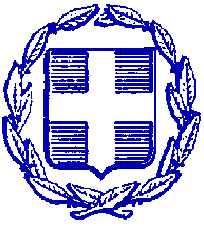 ΕΛΛΗΝΙΚΗ ΔΗΜΟΚΡΑΤΙΑΠΕΡΙΦΕΡΕΙΑ ΑΝΑΤΟΛΙΚΗΣ ΜΑΚΕΔΟΝΙΑΣ ΚΑΙ ΘΡΑΚΗΣΠΕΡΙΦΕΡΕΙΑΚΗ ΕΝΟΤΗΤΑ ΕΒΡΟΥΓΡΑΦΕΙΟ ΑΝΤΙΠΕΡΙΦΕΡΕΙΑΡΧΗΤαχ. Δ/νση: Καραολή & Δημητρίου 40Τ.Κ. 681 32, ΑλεξανδρούποληΤηλ.: 25513-50452E-mail: info@nomevrou.grinfo.evrou@pamth.gov.grΑλεξανδρούπολη, 6-4-2023